EPOXY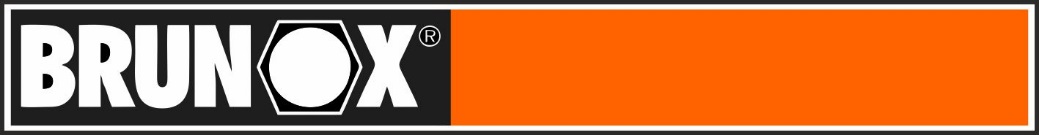 Нейтрализатор ржавчины + грунтовка Описание продукта: 	Запатентованное средство, комбинирующее в себе нейтрализатор ржавчины и грунтовку известный во всем мире нейтрализатор ржавчины и грунтовка с использованием эпоксидной смолы, ОРИГИНАЛЬНЫЙ продукт в виде аэрозоля Разработан для использования в промышленных целях, на мелких предприятиях, а также в бытовых условиях для выполнения высоких запросов BRUNOX® Epoxy для нанесения на поверхности / для использования в промышленных условиях Возможно нанесение при помощи кисти, валика или путем опускания в средство. В промышленных условиях возможно нанесение при помощи пульверизатора или безвоздушным способом нанесения покрытия распылением. Аэрозоль BRUNOX® Epoxy Предназначен для нанесения путем разбрызгивания аэрозоля. Способ действия:	При помощи данного средства осуществляется нейтрализация ржавчины. Средство BRUNOX® вступает в металлорганическую связь с железом и ржавчиной. В результате возникает плотный и устойчивый защитный слой черного цвета, обеспечивающий долговечную антикоррозийную защиту. Благодаря добавлению эпоксидной смолы этот слой служит дополнительно в качестве грунтовки. Области использования: 	Использование возможно везде, где на железе и стали возникает ржавчина – как снаружи, так и в помещениях. Средство непригодно для использования под водой. Температура применения: 	Идеальная температура: комнатная температура 20 °C, аэрозоль не следует применять при температуре ниже 10 °C, средство для нанесения путем покраски / использования в промышленных условиях не следует применять при температуре ниже 10 °C. Условия применения: 	Применение на открытых площадях: для использования средства в наружных условиях следует дождаться хороших, стабильных погодных условий. Во время нанесения и во время сушки следует избегать попадания - росы, - осадков на слой BRUNOX® Epoxy. Применение в помещениях: Следует обеспечить хорошее проветривание помещений! Очистка от ржавчины должна проводиться в соответствии с DIN 55928, часть 4, до степени очистки ST 2 или, при необходимости, SA 2 ½. При этом окалина и ржавчина могут оставаться видимыми лишь как легкий оттенок в последствии изменения цвета пор. Помимо этого, сталь, очищенную от ржавчины, следует также очистить от пыли и жира. Пыль ржавчины следует сдуть или вытереть при помощи смоченной в воде или ацетоне ткани. ВНИМАНИЕ! Сжатый воздух может содержать масла, которые могут привести к сложностям при адгезии! ВНИМАНИЕ! Ни в коем случае не следует применять растворители, разжижители или средства для удаления силикона! Применение: 	7.1 Меры техники безопасности: 	Следует прибегать к мерам техники безопасности, необходимым при работе с химическими веществами. Следует избегать попадания вещества в глаза и на кожу. Следует избегать вдыхания газов, паров и аэрозолей. Защита дыхательных путей: При недостаточном проветривании помещений следует использовать средства для защиты дыхательных путей. При кратковременном или незначительном использовании средства следует использовать респиратор. При интенсивном или длительном использовании вещества следует применять респираторы, не зависящие от воздуха в помещении. Респиратор для недлительного применения: фильтр A/P2, фильтр AXЗащита рук: перчатки из следующих материалов: нитрилкаучук, бутилкаучук Защита глаз: плотно прилегающие защитные очки BRUNOX® Epoxy для нанесения путем окраски / использования в промышленных условиях Средство следует наносить при помощи кисти или валика, не слишком толстым слоем, в одном направлении, путем частичного перекрытия слоев. Применение в промышленных условиях: Нанесение возможно при помощи пульверизатора или безвоздушным способом нанесения покрытия распылением. Обработка проводится так же, как и при помощи аэрозоля. BRUNOX® Epoxy для нанесения методом окрашивания / использования в промышленных условиях может растворяться при помощи 8 % ацетона. Полное высыхание средства BRUNOX® Epoxy (при комнатной температуре 20 °C) достигается через 2 часа. На высохший слой не позднее, чем через 6 часов, следует нанести второй слой BRUNOX® Epoxy. Второй слой BRUNOX® Epoxy считается полностью высохшим, если затвердевает до такой степени, когда его поверхность нельзя повредить, надавливая на нее ногтем. 7.3 Аэрозоль BRUNOX®Epoxy:	Аэрозоль BRUNOX® Epoxy Spray наносится с расстояния прим. 25 см, крестообразно, в 3-4 слоя. После нанесения первого слоя BRUNOX® Epoxy Spray следует приостановить работы на 30-40 минут для высыхания. После нанесения 2-го слоя следует приостановить работы до полного высыхания первых двух слоев. Затем осуществляется нанесение остальных слоев с перерывами на высыхание каждого из них в течение 30-40 минут. Последний слой аэрозоля BRUNOX® Epoxy Spray должен высохнуть полностью либо до достижения твердости поверхности, не позволяющей ее повреждения путем надавливания ногтем. Время на высыхание:	Во время высыхания слой BRUNOX® Epoxy легко подвергается повреждениям, поэтому следует следить за тем, чтобы не произошло никаких механических повреждений и избегать попадания силиконовой и тефлоновой пыли на поверхность BRUNOX® Epoxy. При использовании вне помещений следует обеспечить защиту слоя BRUNOX® Epoxy от попадания на него дождя и росы. По возможности следует использовать средство при допустимых температурах и стабильных погодных условиях. При использовании средства при температуре ниже 20°C и высокой влажности воздуха, высыхание нанесенного слоя будет длиться более 24 часов. При нанесении средства BRUNOX® Epoxy слишком толстым слоем высыхание будет также длиться дольше. Сокращение времени на высыхание: После первичного высыхания в течение мин. 2 часов после нанесения последнего слоя BRUNOX® Epoxy высыхание может быть ускорено при помощи греющей лампы или фена. Возможен также обжиг в течение 10 минут при температуре 180 °C. Дальнейшая обработка:	Нет необходимости мыть! Нет необходимости шлифовать! Нет необходимости зачистки поверхности при помощи средства для удаления силикона! Нет необходимости в дополнительной грунтовке! После полного затвердевания защитного слоя (проверка нажатием ногтем) необходимо нанесение покрывающего лака. При необходимости возможно также нанесение шпаклевочной массы (полиэстровая, стекловолоконная и финишная шпаклевка). Следует убедиться в совместимости шпаклевочной массы, наполнителей и покрывающего слоя: Не рекомендуется использование нитросодержащих систем на водной основе: Не рекомендуется использование нитросодержащих покрывающих лаков, так как они могут повредить и отделить слой BRUNOX® Epoxy. При использовании покрывающих лаков на водной основе вне помещений необходимо нанесение дополнительных покрытий. Рекомендуется использовать железную или синтетическую слюдку – краски (с сильной пигментацией) для наружного применения. Двухкомпонентные системы: Для двухкомпонентных систем рекомендуется проведение предварительной проверки совместимости покрывающих лаков, шпаклевочных масс. Средство совместимо почти со всеми предлагаемыми в торговле системами без строгого предписания по применению продуктов той же линейки. В сферах использования, требующих особо сильной адгезии (например, приклеивание стекол и т.д.) или в случаях отказа от проведения проверки на совместимость (например, при дополнительной грунтовке, в двухкомпонентных системах и т.д.) после процесса нейтрализации ржавчины и полного высыхания (до проверки на твердость надавливанием ногтем) слой BRUNOX® Epoxy следует вновь зачистить до такой степени, чтобы сохранилась только нейтрализованная ржавчина в порах. Очистка рабочих инструментов:	Непосредственно после применения кисти можно помыть водой и мылом, а позднее при помощи чистящего средства для кистей / универсального растворителя. Промышленное применение: пульверизаторы, приборы системы безвоздушного нанесения покрытия могут очищаться при помощи ацетона, который позднее может использоваться для растворения. Хранение: 	Неограниченный срок хранения при комнатной температуре: BRUNOX® Epoxy для нанесения в качестве покраски / для промышленного применения следует хранить в хорошо закрытом сосуде. Аэрозоль BRUNOX® Epoxy Spray следует защищать от прямого воздействия солнечных лучей и температур выше 50 °C. ВНИМАНИЕ! Опасность растрескивания! Безупречный внешний вид наносимого слоя в течение 3 лет. Экологичность: 	Средство не содержит тяжелых металлов (свинца, цинка, хроматов). Средство не содержит агрессивных минеральных кислот. Расфасовка: 	BRUNOX® Epoxy для нанесения в виде покраски / использования в промышленных условиях: 30 мл, 100 мл, 250 мл, 1000 мл, 5 л Аэрозоль ВRUNOX® Epoxy Spray: 150 мл и 400 мл Технические данные: 	цвет: 	раствор янтарного цветарекомендуемая толщина сухого слоя	минимум 40 – 50 микрон 
(для нанесения в виде покраски / для применения в промышленных целях = 2 слоя;
 аэрозоль = нанесение в 3 - 4 слоя) Расход: 	прим. 60 г/м2 на покраску 15 м2/литр при первой покраске Растворение: 	макс. 8 % ацетон Теплоустойчивость: 	180 °C в течение 10 минут, 
постоянно макс. 80 °C Полное высыхание: 	спустя 1 час при 20 °C и сухом воздухе Затвердение: 	спустя прим. 24 часа при 20 °C и сухом воздухе Показатель pH (20 °C): 	4 - 4,5				(DIN 53785) Степень блеска: 	прим. 60 %, в зависимости от степени ржавчины Содержание твердых тел:	для нанесения в виде покраски / использования в промышленных 
условиях: прим. 25 %, аэрозоль: прим. 16 % 		(DIN 53216)Плотность (20 °C):	0,99 ± 0,02 г/см3,аэрозоль = 0,9 г/см3 	 	(DIN 53785)Вязкость (25 °C):	использования в промышленных 
целях:       прим. 118 сантистокс аэрозоль: прим. 37 сантистокс 
			        (DIN EN ISO 3219)Свойства: 	- отличная проникающая способность / способность проникновения к труднодоступным местам, безукоризненный внешний вид нанесенного слоя, без следов при нанесении кистью, равномерное распределение по поверхности, без образования более тонкого слоя у краев поверхности, без необходимости мойки, без зачистки, хорошая совместимость с другими предлагаемыми в торговле системами покрытия EPOXYНейтрализатор ржавчины + грунтовка BRUNOX AG, Tunnelstrasse 6, CH – 8732 Neuhaus/SG, BRUNOX Korrosionsschutz GmbH, Postfach 100127, DE – 85001 Ingolstadt Все данные в информационном листе основаны на нашем нынешнем уровне знаний и опыте. В связи с наличием множества возможных обстоятельств, возникающих при использовании и переработке нашего продукта, данная информация не освобождает пользователя продукта от необходимости проведения проверки и испытаний. Без предварительного согласия со стороны компании BRUNOX AG/GmbH никакая часть данной публикации не может быть размножена, переработана, распространена или сохранена при помощи электронных систем, вручную или в виде фотокопий. Настоящие технические данные и их содержание („информация“) являются собственностью компании BRUNOX AG/GmbH. Лицензии не выдаются, информация предназначена исключительно для ознакомления в связи с определенным продуктом. Обладателем прав интеллектуальной собственности является BRUNOX AG/GmbH. Содержащаяся в данной публикации информация может быть изменена без предварительного предупреждения и заменяет в таком случае все предоставленные ранее технические данные. Компания BRUNOX AG/GmbH не несет ответственности за правильность, полноту, материальный и нематериальный ущерб, возникший в результате использования или неиспользования предоставленной информации или в результате использования неверной или неполной информации. Пользователь продукта должен сам убедиться в применимости продукта и информации для использования в необходимых ему целях. Он не имеет права делать выводы о пригодности продукта на основании указанной или опущенной информации. Ответственность за потери или ущерб, происходящие в результате неверных предположений относительно информации либо использования данной информации, исключается (включая ответственность в связи с грубой халатностью, а также случаи, в которых компания BRUNOX AG/GmbH знала о возможности возникновения ущерба). Ответственность компании BRUNOX AG /GmbH в случаях со смертельным исходом или при телесных повреждения по причине халатности остается незатронутой.BRUNOX® является торговой маркой BRUNOX AG, Швейцария.  Подготовка участков, покрытых ржавчинойУдалить частицы ржавчины, жир, загрязнения и затронутые ржавчиной остатки краски. (Для этого следует использовать металлическую щетку, наждачную бумагу, шлифовальную машину, а также обработку при помощи сухого льда, гидроабразивной или пескоструйной очистки). 7.2 BRUNOX®Epoxy для нанесения путем окрашивания / для использования в промышленных условиях: Необходимое количество вещества наполнить в сосуд, который будет использоваться при проведении работ. Остатки вещества не следует переливать в сосуд с неиспользованным веществом, а хранить для дальнейшего применения отдельно в хорошо закрытой банке. 